ՈՐՈՇՈՒՄ N 135-Ա20  ՍԵՊՏԵՄԲԵՐԻ 2022թ.ՍՅՈՒՆԻՔԻ ՄԱՐԶԻ ԿԱՊԱՆ ՀԱՄԱՅՆՔԻ ՎԱՐՉԱԿԱՆ ՍԱՀՄԱՆՆԵՐՈՒՄ (ԱՐԾՎԱՆԻԿ ԲՆԱԿԱՎԱՅՐ) ԳՏՆՎՈՂ  ՀՈՂԱՄԱՍԻ ՆՊԱՏԱԿԱՅԻՆ ՆՇԱՆԱԿՈՒԹՅՈՒՆԸ ՓՈՓՈԽԵԼՈՒ ԵՎ <<ԶԱՆԳԵԶՈՒՐԻ ՊՂՆՁԱՄՈԼԻԲԴԵՆԱՅԻՆ ԿՈՄԲԻՆԱՏ >> ՓԲ ԸՆԿԵՐՈՒԹՅԱՆԸ ԿԱՌՈՒՑԱՊԱՏՄԱՆ ԻՐԱՎՈՒՆՔՈՎ ՀՈՂԱՄԱՍ ՏՐԱՄԱԴՐԵԼՈՒ ՄԱՍԻՆՂեկավարվելով «Տեղական ինքնակառավարման մասին» Հայաստանի Հանրապետության օրենքի 18-րդ հոդվածի 1-ին մասի 29-րդ կետով, ՀՀ հողային օրենսգրքի 3-րդ հոդվածի 1-ին կետով, Հայաստանի Հանրապետության կառավարության 2011 թվականի դեկտեմբերի 29-ի թիվ 1920-Ն, Հայաստանի Հանրապետության կառավարության 2001 թվականի ապրիլի 12-ի թիվ 286 որոշմամբ հաստատված կարգի 46․2 կետի թ) ենթակետով, հաշվի առնելով ՀՀ վարչապետի 22.12.2009թ. N 1064-Ա որոշմամբ ստեղծված «ՀՀ համայնքների քաղաքաշինական ծրագրային փաստաթղթերի մշակման աշխատանքները համակարգող միջգերատեսչական հանձնաժողովի» 17.08.2022թ. N2/փ-174 դրական եզրակացությունը, հիմք ընդունելով էներգետիկայի և բնական պաշարների նախարարության կողմից 2012 թվականի նոյեմբերի 27-ին տրված ՇԱԹՎ-29/232 (նախկին 14/179) օգտակար հանածոյի արդյունահանման թույլտվությունը, թիվ ԼՎ-232 լեռնահատկացման ակտը և էներգետիկայի և բնական պաշարների նախարարի 2016 թվականի դեկտեմբերի 29-ի ընդերքի տեղամասի ընդլայնման և թույլտվության ժամկետի երկարաձգման մասին թիվ 134-Ա հրամանը և համայնքի  ղեկավարի  առաջարկությունը, Կապան համայնքի ավագանին որոշում  է.1. Սյունիք-1 միկրոռեգիոնալ մակարդակի տարածական պլանավորման փաստաթղթերում ներառված Արծվանիկ բնակավայրի համակցված փաստաթղթերում`  համայնքային սեփականություն հանդիսացող գյուղատնտեսական նշանակության 54.07666 հեկտար հողամասը, որից գյուղատնտեսական նշանակության արոտավայրեր` 53.24872 հա, գյուղատնտեսական նշանակության այլ հողատեսքեր 0.82794 հա փոխադրել արդյունաբերության, ընդերքօգտագործման և այլ արտադրական նշանակության հողերի կատեգորիա՝ «արդյունաբերական օբյեկտների» հողեր գործառնական նշանակությամբ, համաձայն հավելվածի:2. Սույն որոշման 1-ին կետով նշված արդյունաբերության, ընդերքօգտագործման և այլ արտադրական նշանակության հողերի կատեգորիա փոխադրված հողամասերը պետական գրանցում կատարելուց հետո որպես արտադրական պոչանքների պոչամբար  առանց մրցույթի կառուցապատման իրավունքով մինչև 2041 թվականի մայիսի  30-ը տրամադրել «Զանգեզուրի պղնձամոլիբդենային կոմբինատ» ՓԲ ընկերությանը, մեկ հեկտար հողամասի համար սահմանելով` 1 033 690 /մեկ միլիոն երեսուներեք հազար վեց հարյուր իննսուն/ դրամ տարեկան վճար:3. Համայնքի ղեկավարին՝ ձեռնարկել սույն որոշումից բխող գործառույթների իրականացումն:4․ Սույն որոշումը ուժի մեջ է մտնում պաշտոնական հրապարակմանը հաջորդող օրվանից։Կողմ ( 20 )`ԳԵՎՈՐԳ ՓԱՐՍՅԱՆ                   __________________ԱՆՈՒՇ ՄԵԺԼՈՒՄՅԱՆ              __________________ԳՈՌ ԹԱԴԵՎՈՍՅԱՆ                 __________________ՎԱՀԱՆ ՂԱԶԱՐՅԱՆ                  __________________ՅՈՒՐԻԿ ՀԱՐՈՒԹՅՈՒՆՅԱՆ     __________________ԱՆԺԵԼԱ ԱԼԵՔՍԱՆՅԱՆ           __________________ ԱԼԵՆ ՄԱՐՏԻՐՈՍՅԱՆ              __________________ՀԱՍՄԻԿ ՄԱՐՏԻՐՈՍՅԱՆ         __________________ՏԻԳՐԱՆ ԻՎԱՆՅԱՆ                  __________________ԱՐՏՅՈՄ ՀԱՐՈՒԹՅՈՒՆՅԱՆ   __________________ՍՈՆԱ ՄԱՐՏԻՐՈՍՅԱՆ              __________________ ԱԼԵՔՍԱՆԴՐ ԳՐԻԳՈՐՅԱՆ     __________________ԱՐՏԱԿ ԽԱՉԱՏՐՅԱՆ                 __________________ԱՐՄԵՆ ՀՈՎՀԱՆՆԻՍՅԱՆ        __________________ՀԵՐՄԻՆԵ ՄԻՔԱՅԵԼՅԱՆ         __________________ՄԱՐԻՆԵ ՀԱՐՈՒԹՅՈՒՆՅԱՆ   __________________ԳԵՎՈՐԳ ԴԻՆՈՒՆՑ                  __________________ՆԱՐԻՆԵ ԳՐԻԳՈՐՅԱՆ             __________________ԺԱՆՆԱ ՎԱՐԴԱՆՅԱՆ              __________________ԷՐԻԿ ԿՈՍՏԱՆԴՅԱՆ                 __________________                    Դեմ ( 0 )Ձեռնպահ ( 0 )                   ՀԱՄԱՅՆՔԻ ՂԵԿԱՎԱՐ   __________________     ԳԵՎՈՐԳ ՓԱՐՍՅԱՆ2022թ. սեպտեմբերի 20ք. Կապան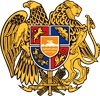 ՀԱՅԱՍՏԱՆԻ ՀԱՆՐԱՊԵՏՈՒԹՅՈՒՆ
ՍՅՈՒՆԻՔԻ ՄԱՐԶ
ԿԱՊԱՆ  ՀԱՄԱՅՆՔԻ  ԱՎԱԳԱՆԻ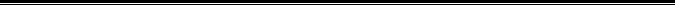 